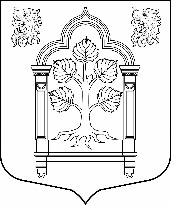 МУНИЦИПАЛЬНЫЙ СОВЕТвнутригородского муниципального образования города федерального значения Санкт-Петербурга муниципальный округ Константиновское_________________________________________________________________________________________________________________________________________________________________________198264, Санкт-Петербург, пр. Ветеранов, д. 166, литер А, пом. 16 Н, тел./факс 300-48-80E-mail: mokrug41@mail.ruНаименование решения Муниципального Совета от 27.11.2013 № 58 (далее – решение) изложить следующим образом: ««О ведении реестра муниципального имущества внутригородского муниципального образования города федерального значения Санкт-Петербурга муниципальный округ Константиновское».Пункт 1 решения изложить в следующей редакции:«1.Уполномочить Местную Администрацию  внутригородского муниципального образования города федерального значения Санкт-Петербурга муниципальный округ Константиновское  осуществлять ведение Реестра муниципального имущества  внутригородского муниципального образования города федерального значения Санкт-Петербурга муниципальный округ Константиновское  (далее-Реестр)».Абзац 3 пункта 2 решения изложить в следующей редакции:«- находящееся в муниципальной собственности движимое имущество, акции, доли (вклады) в уставном (складочном) капитале хозяйственного общества или товарищества либо иное имущество, не относящееся к недвижимым и движимым вещам, стоимость которого превышает 100,0 тыс. рублей, а также особо ценное движимое имущество, закрепленное за автономными и бюджетными муниципальными учреждениями и определенное в соответствии с Федеральным законом от 03.11.2006 № 174-ФЗ «Об автономных учреждениях», Федеральным законом от 12.01.1996 №7-ФЗ «О некоммерческих организациях».Опубликовать настоящее решение в газете «Муниципальный вестник Константиновское».Контроль за выполнением настоящего решения возложить на главу муниципального образования.Настоящее решение вступает в силу с момента его официального опубликования.Глава муниципального образования,исполняющая полномочия председателямуниципального совета                                                                                         Т.В. Зыкова«__»июня2023 года     Санкт-Петербург     Санкт-Петербург РЕШЕНИЕ (проект) РЕШЕНИЕ (проект) РЕШЕНИЕ (проект) РЕШЕНИЕ (проект) РЕШЕНИЕ (проект) РЕШЕНИЕ (проект) РЕШЕНИЕ (проект) РЕШЕНИЕ (проект) РЕШЕНИЕ (проект) РЕШЕНИЕ (проект)О внесении изменения в решение муниципального совета от 27.11.2013 № 58 «О ведении реестра муниципального имущества внутригородского муниципального образования Санкт-Петербурга муниципальный округ Константиновское»О внесении изменения в решение муниципального совета от 27.11.2013 № 58 «О ведении реестра муниципального имущества внутригородского муниципального образования Санкт-Петербурга муниципальный округ Константиновское»О внесении изменения в решение муниципального совета от 27.11.2013 № 58 «О ведении реестра муниципального имущества внутригородского муниципального образования Санкт-Петербурга муниципальный округ Константиновское»О внесении изменения в решение муниципального совета от 27.11.2013 № 58 «О ведении реестра муниципального имущества внутригородского муниципального образования Санкт-Петербурга муниципальный округ Константиновское»О внесении изменения в решение муниципального совета от 27.11.2013 № 58 «О ведении реестра муниципального имущества внутригородского муниципального образования Санкт-Петербурга муниципальный округ Константиновское»О внесении изменения в решение муниципального совета от 27.11.2013 № 58 «О ведении реестра муниципального имущества внутригородского муниципального образования Санкт-Петербурга муниципальный округ Константиновское»На основании Приказа Минэкономразвития России от 30.08.2011 № 424 «О порядке ведения органами местного самоуправления реестров муниципального имущества» и в соответствии с протестом прокуратуры Красносельского района Санкт-Петербурга от 26.05.2023 № 03-01-174/2023, Муниципальный СоветНа основании Приказа Минэкономразвития России от 30.08.2011 № 424 «О порядке ведения органами местного самоуправления реестров муниципального имущества» и в соответствии с протестом прокуратуры Красносельского района Санкт-Петербурга от 26.05.2023 № 03-01-174/2023, Муниципальный СоветНа основании Приказа Минэкономразвития России от 30.08.2011 № 424 «О порядке ведения органами местного самоуправления реестров муниципального имущества» и в соответствии с протестом прокуратуры Красносельского района Санкт-Петербурга от 26.05.2023 № 03-01-174/2023, Муниципальный СоветНа основании Приказа Минэкономразвития России от 30.08.2011 № 424 «О порядке ведения органами местного самоуправления реестров муниципального имущества» и в соответствии с протестом прокуратуры Красносельского района Санкт-Петербурга от 26.05.2023 № 03-01-174/2023, Муниципальный СоветНа основании Приказа Минэкономразвития России от 30.08.2011 № 424 «О порядке ведения органами местного самоуправления реестров муниципального имущества» и в соответствии с протестом прокуратуры Красносельского района Санкт-Петербурга от 26.05.2023 № 03-01-174/2023, Муниципальный СоветНа основании Приказа Минэкономразвития России от 30.08.2011 № 424 «О порядке ведения органами местного самоуправления реестров муниципального имущества» и в соответствии с протестом прокуратуры Красносельского района Санкт-Петербурга от 26.05.2023 № 03-01-174/2023, Муниципальный СоветНа основании Приказа Минэкономразвития России от 30.08.2011 № 424 «О порядке ведения органами местного самоуправления реестров муниципального имущества» и в соответствии с протестом прокуратуры Красносельского района Санкт-Петербурга от 26.05.2023 № 03-01-174/2023, Муниципальный СоветНа основании Приказа Минэкономразвития России от 30.08.2011 № 424 «О порядке ведения органами местного самоуправления реестров муниципального имущества» и в соответствии с протестом прокуратуры Красносельского района Санкт-Петербурга от 26.05.2023 № 03-01-174/2023, Муниципальный СоветНа основании Приказа Минэкономразвития России от 30.08.2011 № 424 «О порядке ведения органами местного самоуправления реестров муниципального имущества» и в соответствии с протестом прокуратуры Красносельского района Санкт-Петербурга от 26.05.2023 № 03-01-174/2023, Муниципальный СоветНа основании Приказа Минэкономразвития России от 30.08.2011 № 424 «О порядке ведения органами местного самоуправления реестров муниципального имущества» и в соответствии с протестом прокуратуры Красносельского района Санкт-Петербурга от 26.05.2023 № 03-01-174/2023, Муниципальный СоветРЕШИЛ:РЕШИЛ:РЕШИЛ:РЕШИЛ:РЕШИЛ:РЕШИЛ:РЕШИЛ:РЕШИЛ:РЕШИЛ:РЕШИЛ: